Hviezdičky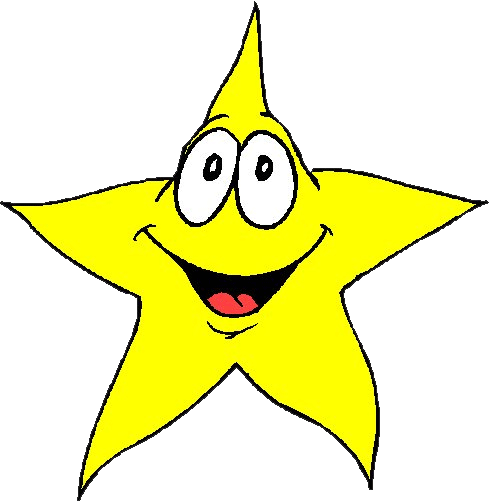 Veronika Fejková, VII.B     V jednu jasnú noc na nebi svietilo veľa hviezd. Hviezdy boli krásne, veľké a žlté. Lenže jedna, hviezda Lilli, nebola veľmi spokojná, že len svieti a nemôže si lietať kade-tade. Bolo jej veľmi smutno, a tak išla za Mesiacom a chcela ho poprosiť, aby mohla byť samostatná. Mesiac jej povedal, že môže odísť vtedy, ak správne vypočíta:Vypočítaj    2 . 8 + 9 – 3 + 7 . 5 – 7 + 3 . 0 =A  57              B   62             C  0              D  24Keď si vypočítala tento príklad, čaká ťa ďalší, ktorý je trošku náročnejší. Snáď to pre teba bude ľahké.Zaškrtni odpoveď, v ktorej sú iba násobky čísla 7.A  14, 36, 45     B  7, 21, 56      C  28,64      D  25, 17Keď si sa dostala až tu, znamená to, že príklad ktorý som Ti dal si vypočítala. Čaká Ťa už posledný. Keď ho vypočítaš stlač kontrolu a prekontroluj si  všetky výsledky. Keď toto všetko zvládneš si voľná. Prajem Ti veľa šťastia.Vypočítaj koľko rokov má hviezda, ak 3 roky svietila na Arktíde, potom 14 rokov na Floride a nakoniec 8 rokov tu s Mesiacom. Koľko rokov doteraz svietila?A  25              B  24               C  27                D  22Keďže si odpovedala na všetky otázky správne si voľná. Môže isť kam len chceš. Lilli sa veľmi radovala že je voľná a hneď išla na prieskum sveta. Strašne sa jej zapáčili mnohé krásne mestá. Najkrajšie mesto bol Paríž. Páčila sa jej hlavne Eiffelova veža. Ako si cestovala sveta spomenula si na Mesiac a jej kamarátky hviezdy. Začali jej chýbať a nakoniec sa k ním vrátila.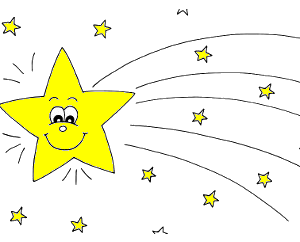 Riešenie úloh  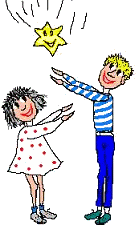 